Estes são os flocos em neve 3D que faremos hoje. Eles também podem ser encontrados como estrelas de Kirigami.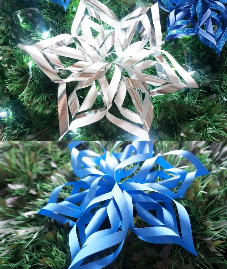 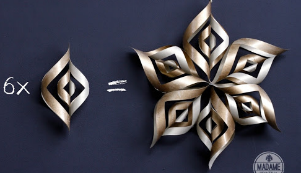 Materiais:Papel (pode ser de origami, de dobradura, A4, laminado…);Régua;Lápis de escrever;Tesoura;Cola;Grampeador1. Assista o vídeo de Referência, Manual do Mundo, disponível em: https: www.youtube.com/watch?v=jGjPBySJ3CA2. Finalize a sua estrela, ou floco de neve, e envie uma foto.Flocos de neve em 3D - Continuação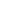 Bom dia. Hoje, todos finalizarão a atividade de flocos de neve em 3D.Estarei com o computar ligado para atender quem estiver em casa durante a aula.Vocês também podem tentar fazer sozinhos, com o auxílio do vídeo do MANUAL DO MUNDO.